UMOWA NR TI.21.3.13.2023Zawarta w dniu __________________ w Częstochowie pomiędzy:______________________________________________________________________________zwanym dalej „Zamawiającym", reprezentowanym przez:______________________________________________________________________________a:______________________________________________________________________________zwanym dalej „Wykonawcą", reprezentowanym przez:______________________________________________________________________________o następującej treści:§ 1Zamawiający zleca, a Wykonawca przyjmuje sprzedaż oraz dostawę prasy codziennej (pakiet podstawowy) do siedziby Przedsiębiorstwa Wodociągów i Kanalizacji Okręgu Częstochowskiego SA w Częstochowie przy ul. Jaskrowskiej 14/20 szczegółowo określonych w Specyfikacji Warunków Zamówienia, która stanowi integralną część umowy, w tym: „Dziennik Gazeta Prawna” – 3 egz.„Rzeczypospolita” – 2 egz.Wykonawca zobowiązany jest do dostarczania do prasy dodatków z regionu Częstochowa. Wykonawca zobowiązany jest do dostarczania przedmiotu umowy w wersji papierowej.Zamawiający zastrzega sobie prawo wprowadzenia zmian w przedmiocie umowy. Wszelkie zmiany wprowadzane będą w formie pisemnej.§ 2Umowa jest zawarta na czas oznaczony 12 miesięcy tj. od dnia 01.01.2024r. do dnia 31.12.2024r.§ 3Przedmiot umowy Wykonawca dostarczy każdorazowo na własny koszt i ryzyko do sekretariatu Zamawiającego zlokalizowanego w Częstochowie przy ul. Jaskrowskiej 14/20 (sekretariat, 
I piętro).Prasa objęta przedmiotem umowy winna być opakowana w sposób zabezpieczający ją przed uszkodzeniem.W przypadku gdy dostarczone tytuły będą uszkodzone Wykonawca na żądanie Zamawiającego dokona natychmiastowej wymiany na tytuły wolne od wad nie później niż w ciągu 3 godzin od zgłoszenia.Dostawy, o których mowa w ust. 1, winny się odbywać w dniu ich wydania, najpóźniej do godziny 6:45. dni robocze.Wydania sobotnie należy dostarczyć z wydaniami poniedziałkowymi.§ 4Cena łączna za wykonanie przedmiotu umowy stanowi kwotę netto ..................... zł (słownie: .....................) plus należny podatek VAT.Cena rocznej prenumeraty netto:„Dziennik Gazeta Prawna” 	..................... PLN„Rzeczypospolita” 	..................... PLN„Cena, o której mowa w ust. 2, uwzględnia wszystkie koszty związane z wykonaniem umowy i nie może ulec zmianie.§ 5Rozliczenie nastąpi na podstawie faktury wystawionej po zakończeniu każdego miesiąca kalendarzowego.Cena za przedmiot umowy płatna będzie przez Zamawiającego w ciągu 30 dni od daty otrzymania faktury, na rachunek bankowy Wykonawcy wskazany każdorazowo na fakturze VAT.Wykonawca oświadcza, że jest czynnym płatnikiem VAT o numerze NIP .....................Zamawiający oświadcza, że jest czynnym płatnikiem VAT o numerze NIP .....................W przypadku braku numeru rachunku bankowego (wskazanego w umowie lub fakturze przez Wykonawcę do realizacji płatności przez Zamawiającego) w elektronicznym wykazie rachunków podatników zarejestrowanych jako podatnicy VAT, Zamawiający zastrzega sobie prawo do wstrzymania płatności, bez konsekwencji naliczenia odsetek za opóźnienie.§ 6Wykonawca ustanawia p. Aleksandrę Wójcik oraz .p. Sylwię Latoszewską. jako osoby do kontaktów z Zamawiającym, tel. 34/ 3773101; 34/3773102.Zamawiający ustanawia ..................... jako osobę do kontaktów z Wykonawcą, tel. ...................... § 7Wykonawca zapłaci Zamawiającemu karę umowną:za odstąpienie od umowy przez Zamawiającego z przyczyn, za które ponosi odpowiedzialność Wykonawca w wysokości 10% wynagrodzenia netto, o którym mowa w § 4 ust. 1,za zwłokę w dostawie przedmiotu umowy w wysokości 0,2% wynagrodzenia netto, o którym mowa w § 4 ust. 1, za każdy dzień zwłoki,za zwłokę w usunięciu wad stwierdzonych przy odbiorze w wysokości 0,2% wynagrodzenia netto, o którym mowa w § 4 ust. 1, za każdy dzień zwłoki liczonej od dnia wyznaczonego na usunięcie wad.Zamawiający zapłaci Wykonawcy karę umowną za odstąpienie od umowy przez Wykonawcę z przyczyn, za które ponosi odpowiedzialność Zamawiający w wysokości 10% wynagrodzenia netto, o którym mowa w § 4 ust. 1.Kary umowne, dotyczące zwłoki w wydaniu przedmiotu umowy oraz za zwłokę w usunięciu wad stwierdzonych przy odbiorze, będą kompensowane z należnościami Wykonawcy z tytułu zafakturowanych dostaw.Jeżeli wartość szkody przewyższy wysokość wskazanych w niniejszej umowie kar umownych, Zamawiający ma prawo dochodzić odszkodowania uzupełniającego na zasadach określonych w Kodeksie Cywilnym.§ 8W sprawach nie uregulowanych postanowieniami niniejszej umowy mają zastosowanie przepisy Kodeksu Cywilnego.§ 9Zamawiający oświadcza, że posiada status dużego przedsiębiorcy w rozumieniu przepisów ustawy z dnia 8 marca 2013 r. o przeciwdziałaniu nadmiernym opóźnieniom w transakcjach handlowych (tekst jednolity Dz.U. z 2021r. poz. 424 z późniejszymi zmianami).§ 10Wykonawca przyjmuje do wiadomości, że Zamawiający funkcjonuje zgodnie z wymogami normy ISO 9001 (zarządzanie jakością) i normy ISO 14001 (zarządzanie środowiskowe) aby w sposób systematyczny podnosić jakość realizowanych usług dostarczania wody i odprowadzania ścieków oraz w sposób ciągły minimalizować negatywne oddziaływanie na środowisko przyrodnicze. W związku z funkcjonowaniem ww. norm u Zamawiającego ustanowiona została Polityka Zintegrowanego Systemu Zarządzania (Jakość + Środowisko), która stanowi załącznik nr 1 do niniejszej umowy. Wykonawca zobowiązuje się przestrzegać wszystkich wymagań prawnych, które mają zastosowanie, włączając w to przepisy dotyczące zdrowia, bezpieczeństwa i środowiska przyrodniczego.Zamawiający zastrzega sobie prawo do weryfikacji, przez swoich przedstawicieli i na swój koszt, spełnienia wymagań prawnych przez Wykonawcę np. poprzez audyt; Wykonawca zostanie powiadomiony o planowanym audycie przynajmniej 30 dni przed datą rozpoczęcia.§ 11Sądem miejscowo właściwym do rozpoznania spraw spornych wynikłych z umowy jest Sąd właściwy dla Zamawiającego.§ 12Umowę sporządzono w 2-ch jednobrzmiących egzemplarzach, po jednym dla każdej ze stron.Zamawiający	Wykonawca__________________________	____________________________________________________	__________________________Załącznik nr 1 do umowy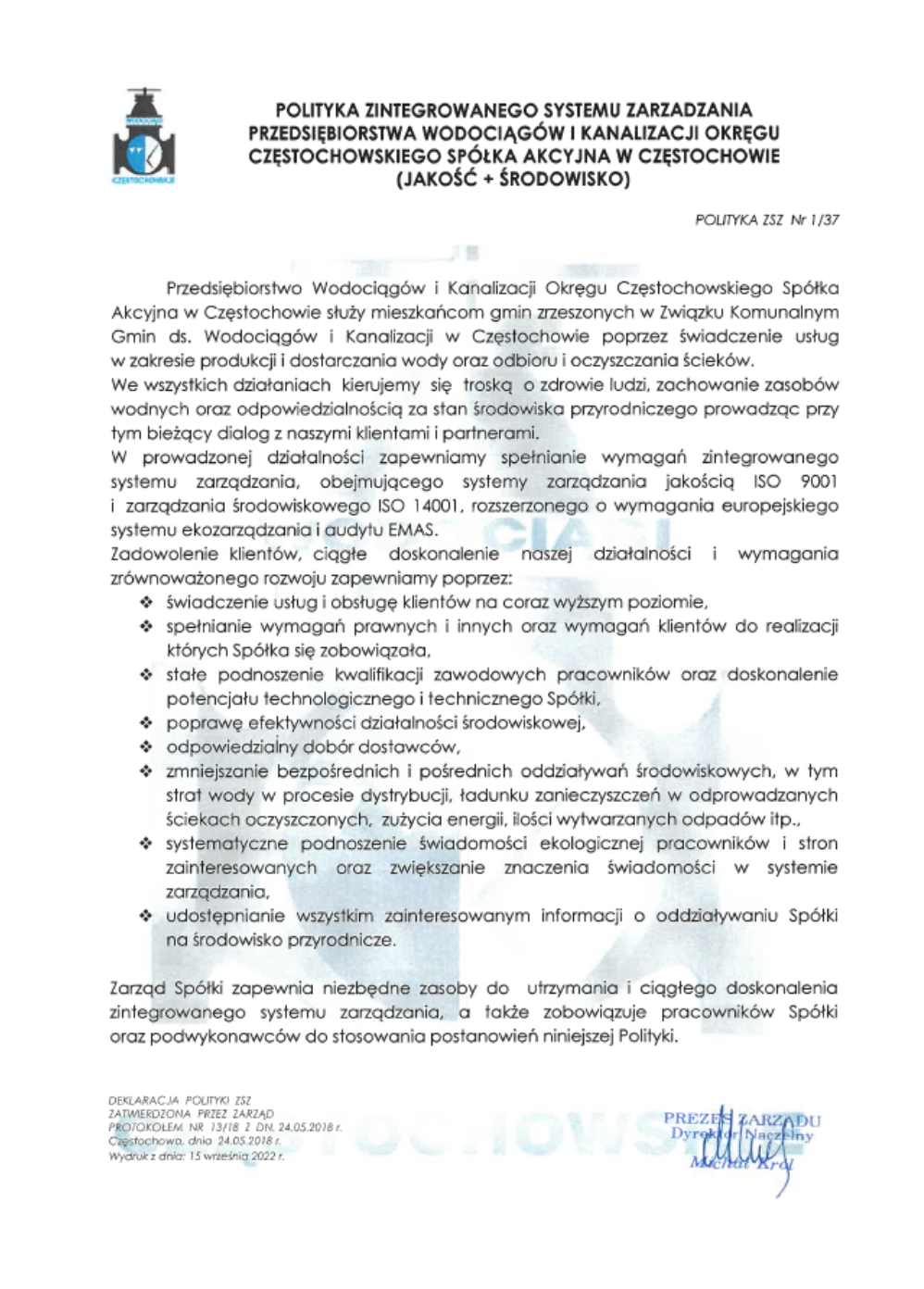 